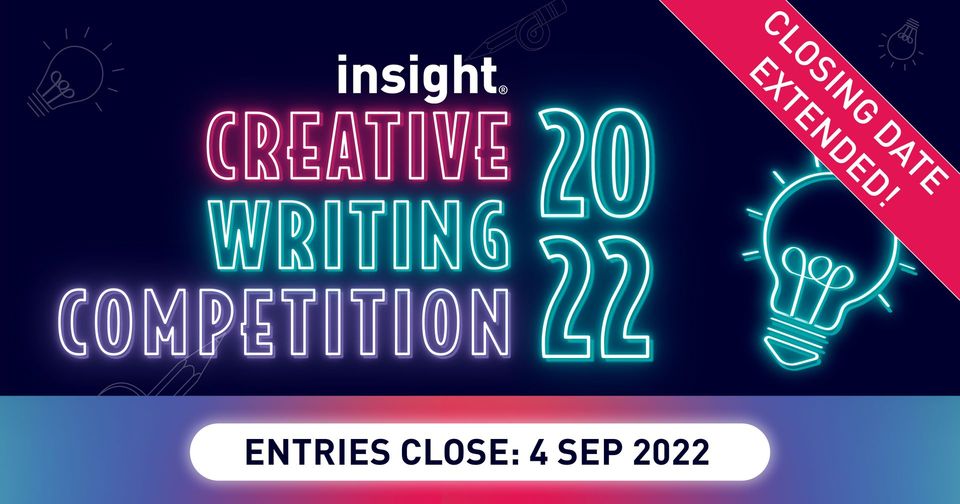 If you enjoy creative writing, consider entering this competition which is run annually by a Melbourne-based educational publisher: Insight Publications.Note that the closing date for entries has now been extended until 4 September 2022. Further information, including conditions of entry:   http://www.insightpublications.com.au/writingcompetitionPrizes will be awarded as follows: Year 7     First Prize: $200    Second Prize: $125      Third Prize: $50 Year 8      First Prize: $200     Second Prize: $125     Third Prize: $50 Year 9     First Prize: $250    Second Prize: $175     Third Prize: $100 Year 10    First Prize: $250    Second Prize: $175     Third Prize: $100 Year 11    First Prize: $300    Second Prize: $225     Third Prize: $150 Year 12   First Prize: $300    Second Prize: $225     Third Prize: $150Linda Duncan Resource Centre Manager